2.3.  Narození v okrese bydlištěJako alternativní charakteristiku migrace na kratší vzdálenost je možno sledovat podíl osob narozených v jiné obci okresu bydliště. Členění území do okresů je výrazně hrubší než podle SO ORP (počet SO ORP je více než 2,5krát vyšší než počet okresů), neposkytuje proto tak detailní obraz územních rozdílů. Na druhé straně je v souboru okresů méně extrémních hodnot počtu obcí nebo rozlohy území, které hodnocení vlastní migrace zkreslují. 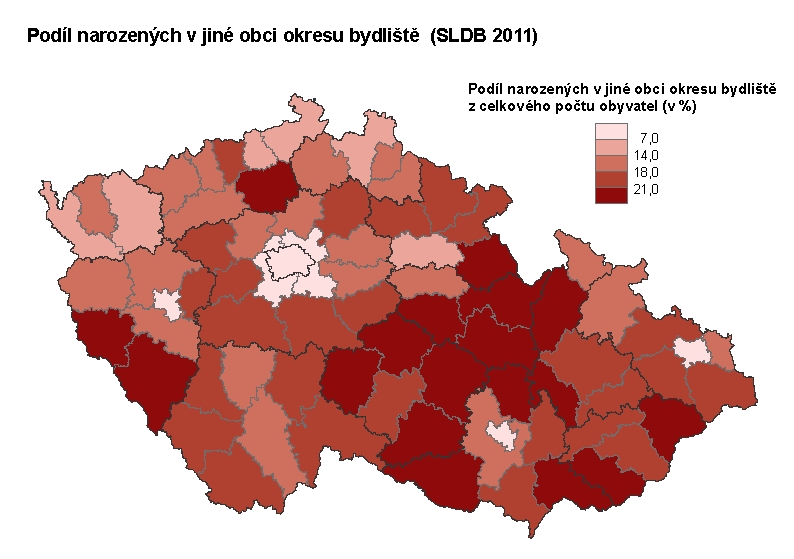 Vzhledem k větší průměrné velikosti okresu oproti SO ORP je pochopitelně větší i zastoupení tohoto typu změny bydliště mezi obyvatelstvem. Přibližně 1,5 mil. osob, tj. 14,4 % obyvatel ČR při sčítání jako obec svého narození uvedlo jinou obec ležící v okresu jejich bydliště. Tento podíl se tedy od roku 2001 mírně snížil; podobně jako u narozených v obci bydliště i zde je však obtížné určit, zda se jedná o skutečný pokles, nebo vliv odlišné metodiky sčítání či většího podílu nepřesných údajů.Nejvyšší podíly osob narozených v jiné obci okresu bydliště – přibližně pětina až čtvrtina obyvatel – se vyskytují v širokém pásu okresů na pomezí Čech a Moravy, na střední Moravě a při hranicích se Slovenskem, v Čechách pak v okresech Domažlice, Klatovy a Litoměřice. Vůbec nejvyšší podíl této kategorie má okres Šumperk – 25,3 % obyvatel. Pětinovému podílu se ale blíží i řada dalších okresů z jižních, středních a východních Čech.Na opačném pólu stojí především městské okresy. Praha a Brno-město, kde jiná obec okresu neexistuje, mají tento ukazatel nulový, u okresů Plzeň-město a Ostrava, které mají velmi malý počet obcí, dosahuje necelých 3 %. Velmi nízký podíl narozených v jiné obci stejného okresu mají také okresy v zázemí Prahy – Praha-západ 5,0 %, Praha-východ 6,4 % a Ústí nad Labem 8,5 %. Podprůměrné hodnoty se vyskytují i v některých okresech západních a severních Čech.V úhrnu 6,4 mil. - více než tři pětiny obyvatel ČR žijí v okrese svého rodiště (ve stejné nebo jiné obci v okrese). Podíl osob narozených v okrese bydliště se pohybuje téměř ve stejném rozmezí jako u SO ORP. Prostorový vzorec je přitom velmi podobný jako v roce 2001, došlo pouze ke snížení hodnot.Obyvatelstvo podle krajů a místa bydliště v době narození k 26. 3. 2011Ve východní polovině republiky podíl osob narozených v okrese bydliště u naprosté většiny okresů neklesá pod dvě třetiny. Ve 4 okresech dokonce tvoří v okrese narození obyvatelé více než tři čtvrtiny: Uherské Hradiště (nejvyšší hodnota v republice – 79,0 %), Hodonín, Žďár nad Sázavou a Vsetín. Tyto 4 okresy (dokonce i ve stejném pořadí) měly nejvyšší podíl narozených v okrese bydliště i při sčítání v roce 2001, tehdy ovšem s podíly více než čtyři pětiny obyvatelstva. Nižší než dvoutřetinový podíl této kategorie mají na Moravě jen Brno a okolí, Ostravsko-Karvinsko a oblast Jeseníků. Vůbec nejnižší podíl narozených v okrese bydliště má z moravských okresů Brno-město, jelikož zde je tato hodnota shodná s podílem narozených v obci bydliště (53,8 %), a okres Jeseník (56,0 %).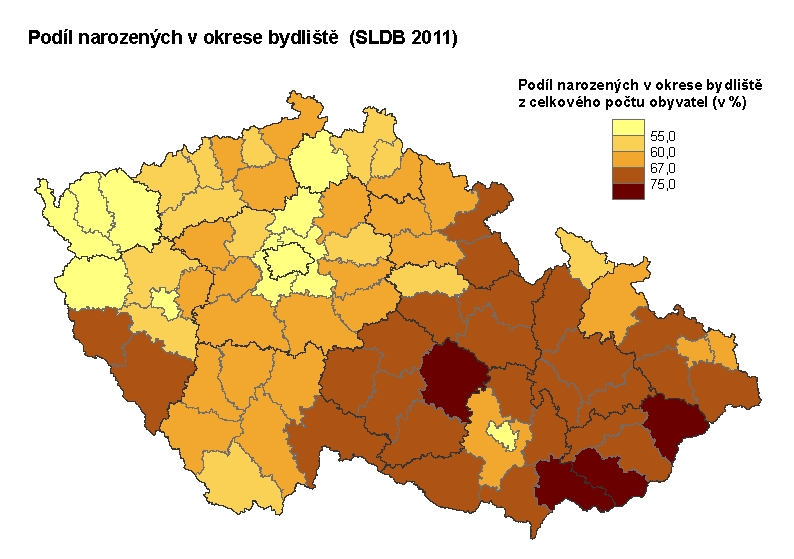 V Čechách mají nejvyšší - více než dvoutřetinový podíl osob narozených v okrese bydliště především okresy v okrajových částech Vysočiny a ve východních Čechách – téměř všechny okresy Pardubického kraje, Rychnov nad Kněžnou, Náchod, Jindřichův Hradec, a dále okresy Klatovy a Domažlice. Nízké zastoupení narozených v okrese bydliště – mezi 50 – 55 % mají kromě velkoměst Prahy a Plzně především západní Čechy – celý Karlovarský kraj a přilehlý okres Tachov, a dále oblast severně od Prahy - okresy Mělník a Česká Lípa. Za nimi se pak řadí, ovšem se skokovým odstupem 10-15 procentních bodů, vůbec nejnižší hodnoty z okresů v těsném zázemí Prahy, kde osoby narozené v okrese bydliště nepředstavují ani dvě pětiny populace - Praha-západ 35,4 % a Praha-východ 39,8 %.Počet obyvatelz toho bydliště v době narození (v %)z toho bydliště v době narození (v %)z toho bydliště v době narození (v %)z toho bydliště v době narození (v %)z toho bydliště v době narození (v %)z toho bydliště v době narození (v %)z toho bydliště v době narození (v %)Počet obyvatelv obci bydlištěv jiné obci okresuv jiném okrese krajev jiném krajiv okrese bydliště celkemv kraji bydliště celkemv ČR celkemPočet obyvatelv obci bydlištěv jiné obci okresuv jiném okrese krajev jiném krajiv okrese bydliště celkemv kraji bydliště celkemv ČR celkemPočet obyvatelv obci bydlištěv jiné obci okresuv jiném okrese krajev jiném krajiv okrese bydliště celkemv kraji bydliště celkemv ČR celkemČR celkem10 436 56047,114,48,017,462,170,192,9Hlavní město Praha1 268 79650,8xx28,350,850,883,8Středočeský kraj1 289 21139,715,17,625,055,362,993,2Jihočeský kraj628 33644,118,910,415,664,074,495,5Plzeňský kraj570 40144,913,514,513,859,273,792,7Karlovarský kraj295 59538,813,85,221,853,158,388,1Ústecký kraj808 96142,715,68,416,459,267,692,3Liberecký kraj432 43943,414,16,121,758,064,293,1Královéhradecký kraj547 91645,618,38,515,964,472,894,6Pardubický kraj511 62747,119,86,816,267,574,495,3Kraj Vysočina505 56551,022,05,613,673,979,597,1Jihomoravský kraj1 163 50851,213,112,313,164,676,994,3Olomoucký kraj628 42748,220,77,214,169,676,895,7Zlínský kraj579 94453,021,15,911,974,780,796,5Moravskoslezský kraj1 205 83451,514,012,09,766,778,793,9